Приложение 1иМуниципальное образование 	МКОУ «Мамаканская СОШ»Тема профилактической Недели: «БУДУЩЕЕ В МОИХ РУКАХ»__Сроки проведения мероприятий __2 –  7 октября 2023 г._____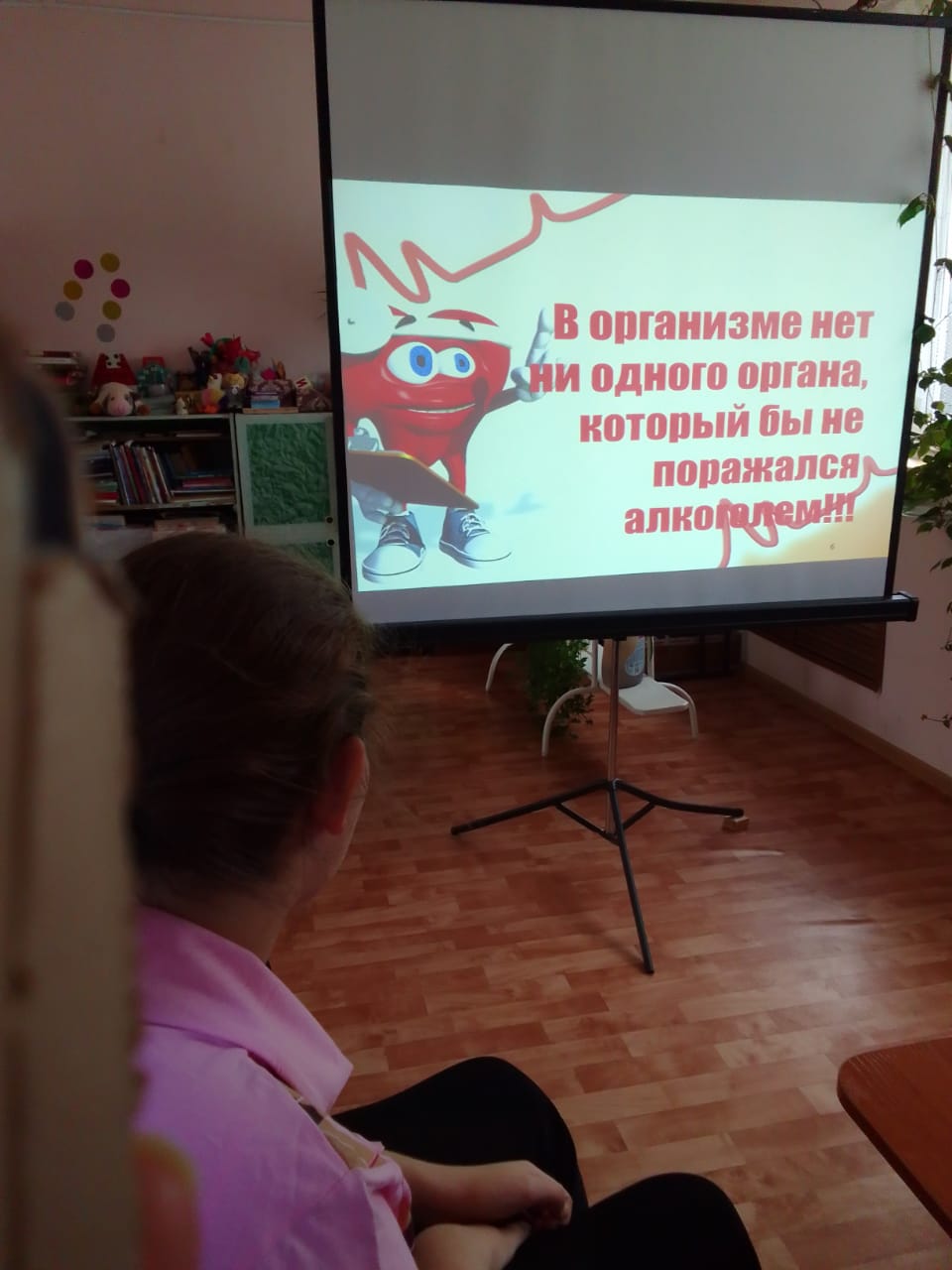 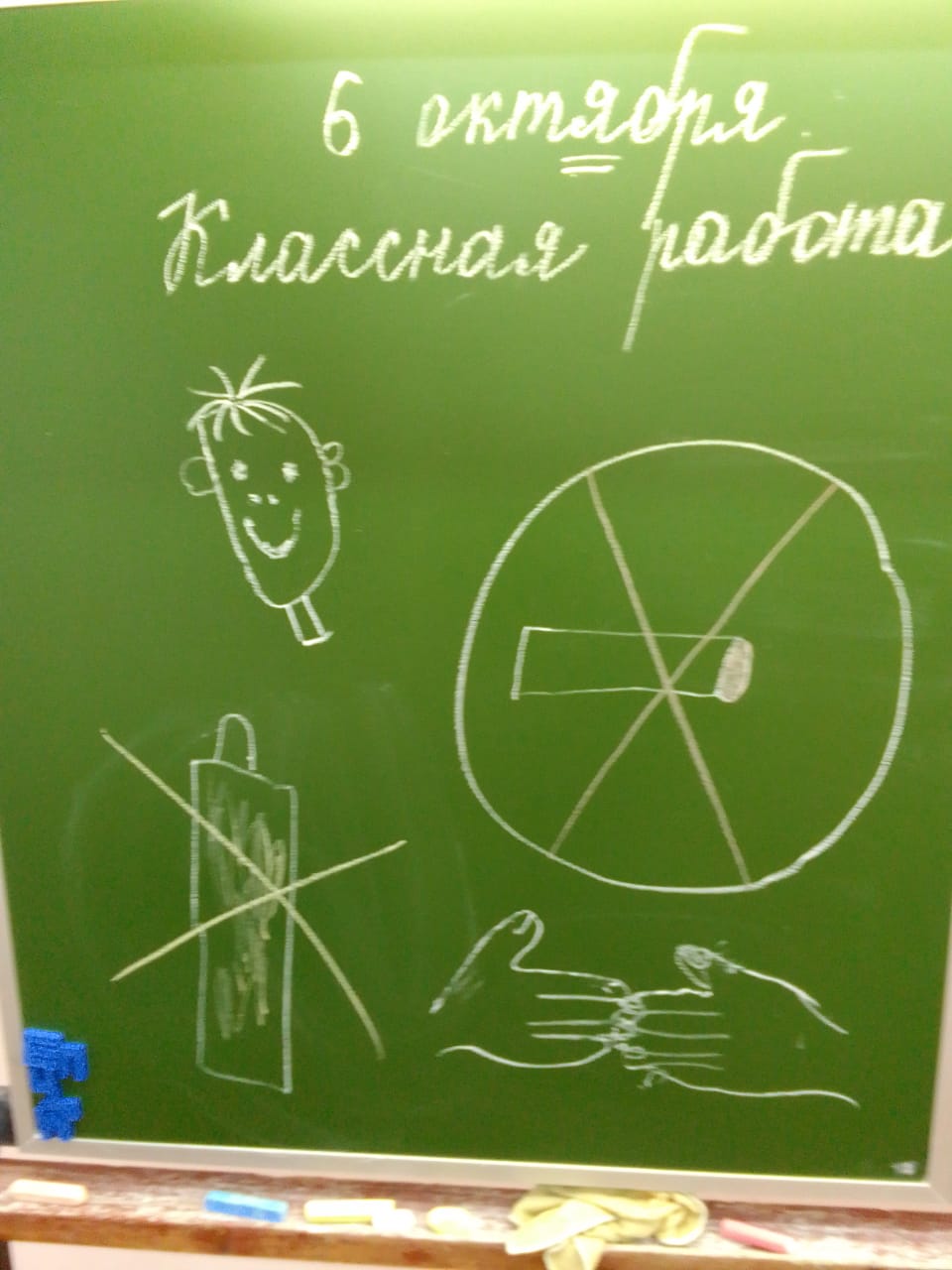 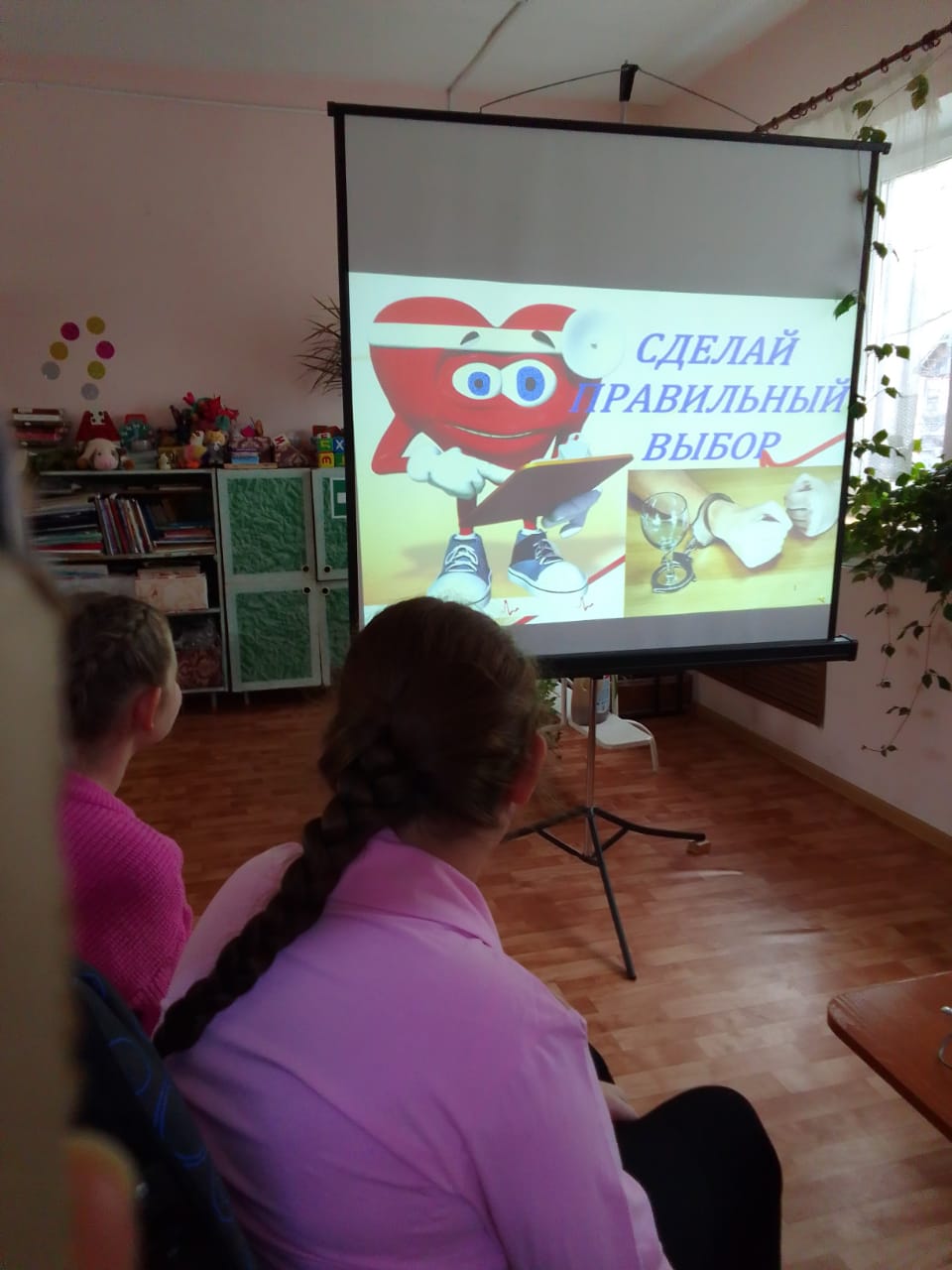 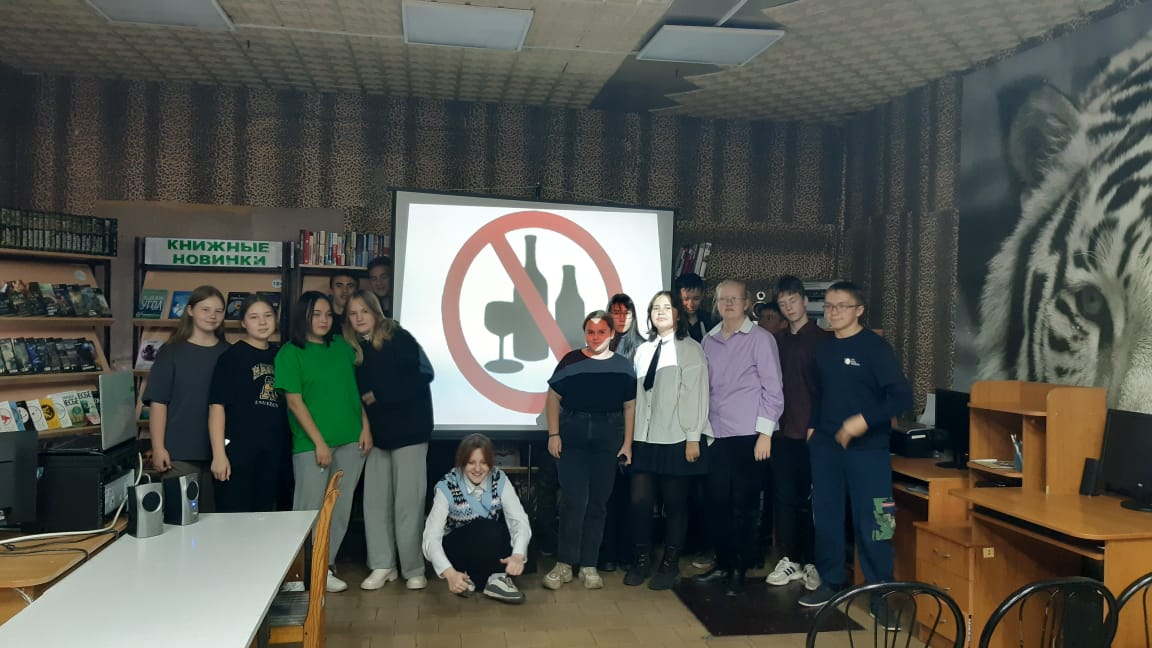 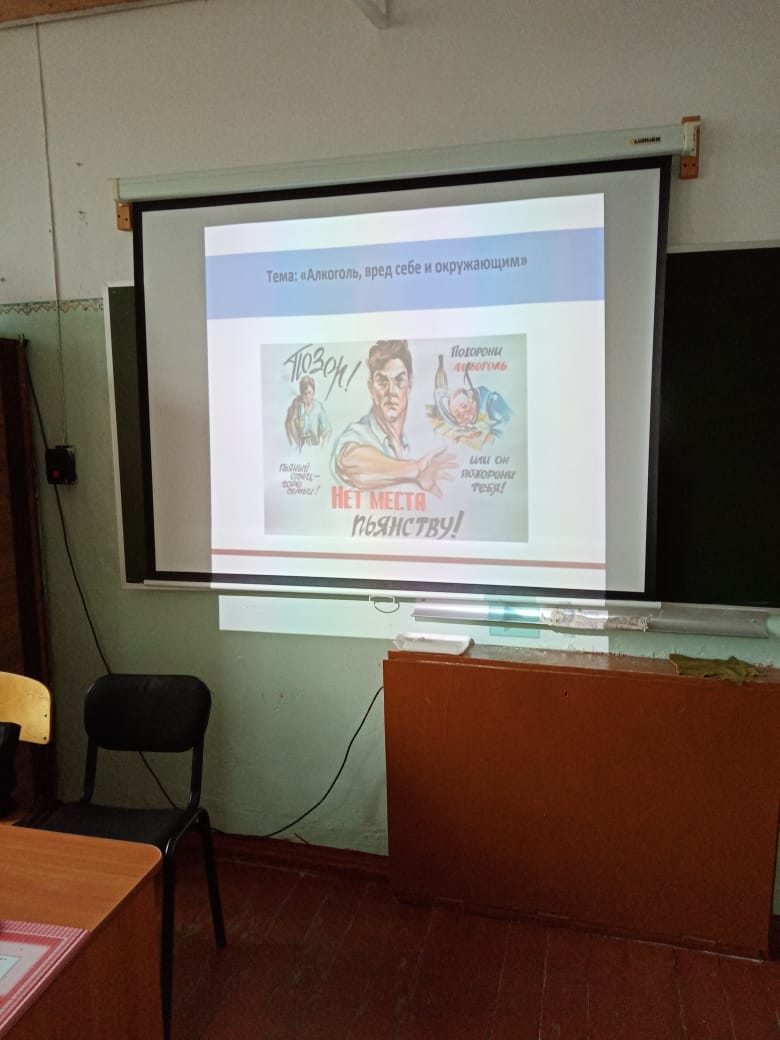 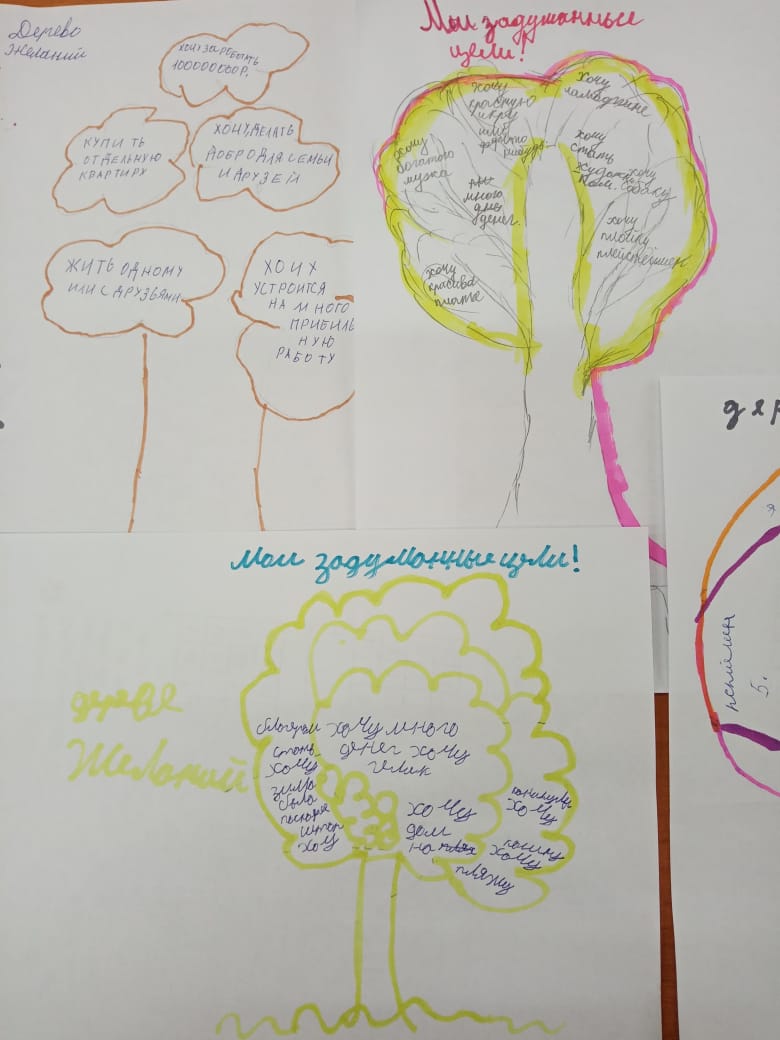 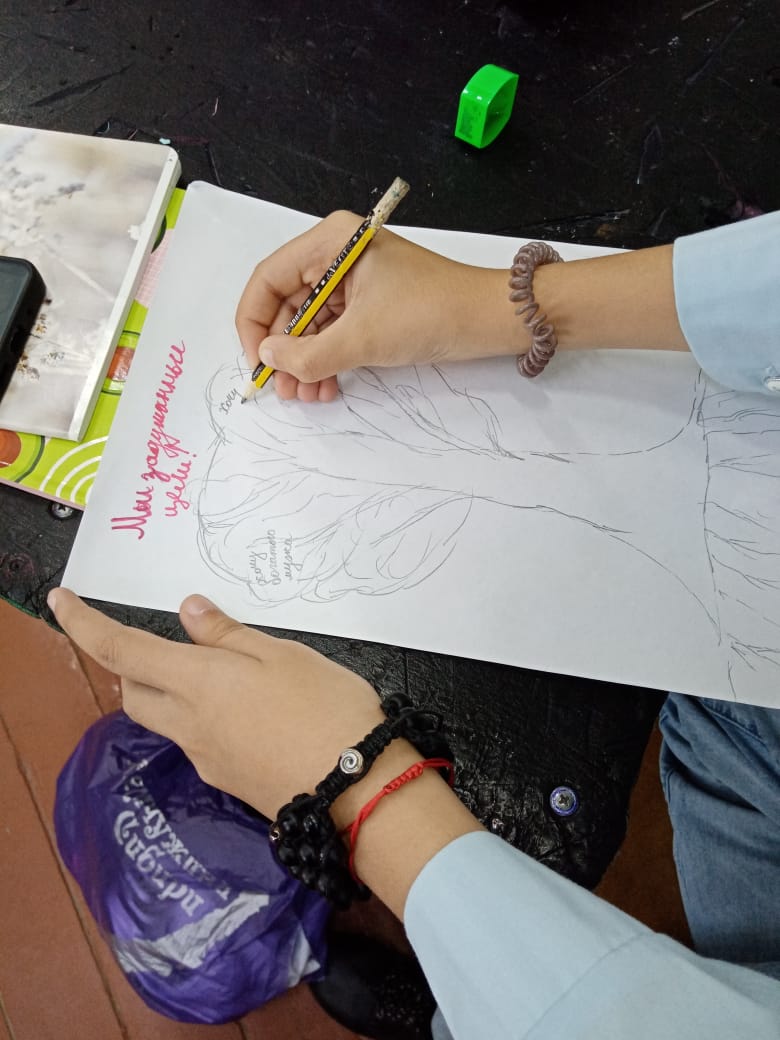 Образовательная организацияКоличество участников, в том числеКоличество участников, в том числеКоличество участников, в том числеКоличество участников, в том числеКоличество проведенных мероприятийКоличество проведенных мероприятийКоличество проведенных мероприятийВыводы о недели, описание опыта по внедрению новых эффективных элементов неделиАдрес сайта Образовательной организации со ссылкой на информацию о проведении недели ОбучающихсяРодителейПедагоговСоц.партнеров (перечислить)ОбучающиесяРодители ПедагогиВыводы о недели, описание опыта по внедрению новых эффективных элементов неделиАдрес сайта Образовательной организации со ссылкой на информацию о проведении недели МКОУ «Мамаканская СОШ»474библиотека п. Мамакан4mamakansosh.ru№классназвание и форма мероприятиякто проводилкол-во участников324 АПОЧас общения «Сделай правильный выбор»Сергеева Т. А.568Час общения «Алкоголь и ты – разбитые мечты»Пономарева О. Л.библиотека п. Мамакан1879Час общения «Будущее в моих руках»Летута Т. О.1385-9 АПОЧас общения «Алкоголь – препятствие к достижению цели»»Обедина М. В.1195-9 АПОЧас общения «Алкоголь – препятствие к достижению цели»»Обедина М. В.11